МЕТОДИЧЕСКИЕ РЕКОМЕНДАЦИИ Учебным планом на изучение дисциплины отводится 144 часа в 1  семестре (согласно РУП профиля). При этом 50 часов используется для аудиторных занятий, самостоятельная работа студентов предусмотрена в объеме 94 часов. В конце семестра предусмотрен экзамен.  На аудиторные занятия отводится 50 часов, из которых 16 часов  предусмотрено на лекции и 34 – на семинары. Поэтому без систематической самостоятельной работы изучить курс в объемах, заданных рабочей программой, невозможно. Освоение программы курса предполагает, что на самостоятельное изучение курса студент должен тратить в среднем по 5,5 часов в неделю. В рамках освоения программы предусмотрено написание эссе, реферата, составление доклада, изучение основной и дополнительной литературы, составление глоссария.Методическая модель преподавания дисциплины основана на применении раличных методов обучения. Принципами организации учебного процесса являются:выбор методов преподавания в зависимости от различных факторов, влияющих на организацию учебного процесса;объединение нескольких методов в единый модуль в целях повышения эффективности процесса обучения;активное участие студентов в учебном процессе;проведение практических занятий, определяющих приобретение навыков решения проблемы, а так же применения изучаемого теоретического материала к реальным практическим ситуациям (кейсы).Используемые методы преподавания: классическая лекция;лекция-диалог;лекция-презентация;эссе; тест; кейс;коллоквиум;собеседование;дискуссия, полемика.Приложение.Примеры кейсов. Кейс. «Прощание».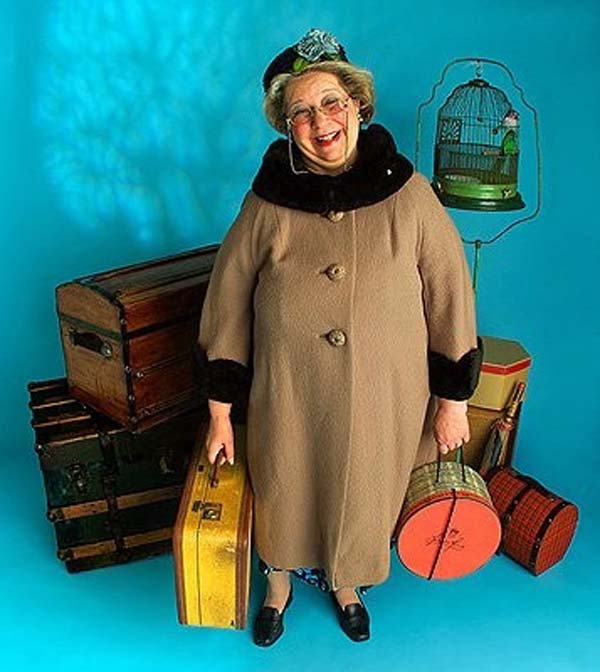 Бабушка гостила у Даши и ее родителей целый месяц. Вот было здорово! Бабушка с Дашей много общались. Все было хорошо. И вот бабушке пришло время уезжать. Родители помогают ей в сборах. В комнату зашла Даша:- Бабуль, уже уезжаешь? Ну ладно, пока!Внучка махнула рукой и ушла на встречу в друзьями.Вопросы и задание:Как вы думаете, можно ли назвать Дашу вежливым человеком? Почему?Что она сделала неправильно? Как должна была поступить?Какие формы речевого этикета она могла использовать, чтобы попрощаться с ней?Как бы вы поступили в такой ситуации? – смоделируйте ее. Кейс. «Разговор по телефону»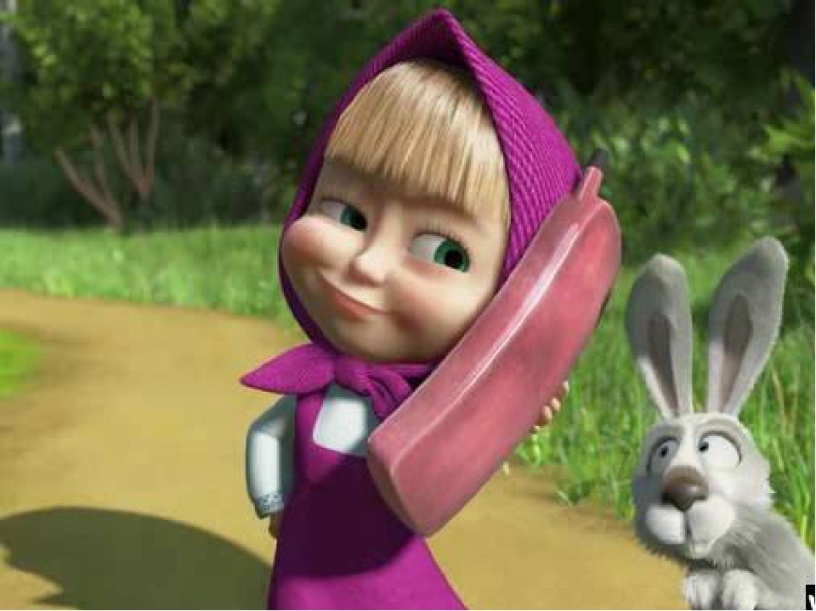 Аня звонит Маше по телефону.- Маш, привет.- Это не Маша. Это ее мама.- А мне Маша нужна.- Сейчас передам ей трубку.- Маш, Это ты? Привет! Слушай, принеси мне завтра конспект.- Ок.- Пока!Вопросы и задание:Можно ли назвать Аню воспитанным человеком? Почему?Умеет ли Аня общаться по телефону?О каких правилах речевого этикета забыла Аня? Какие ошибки допустила?Предложите свой вариант разговора по телефону. Разыграйте ситуацию.Кейс. «Вежливый отказ»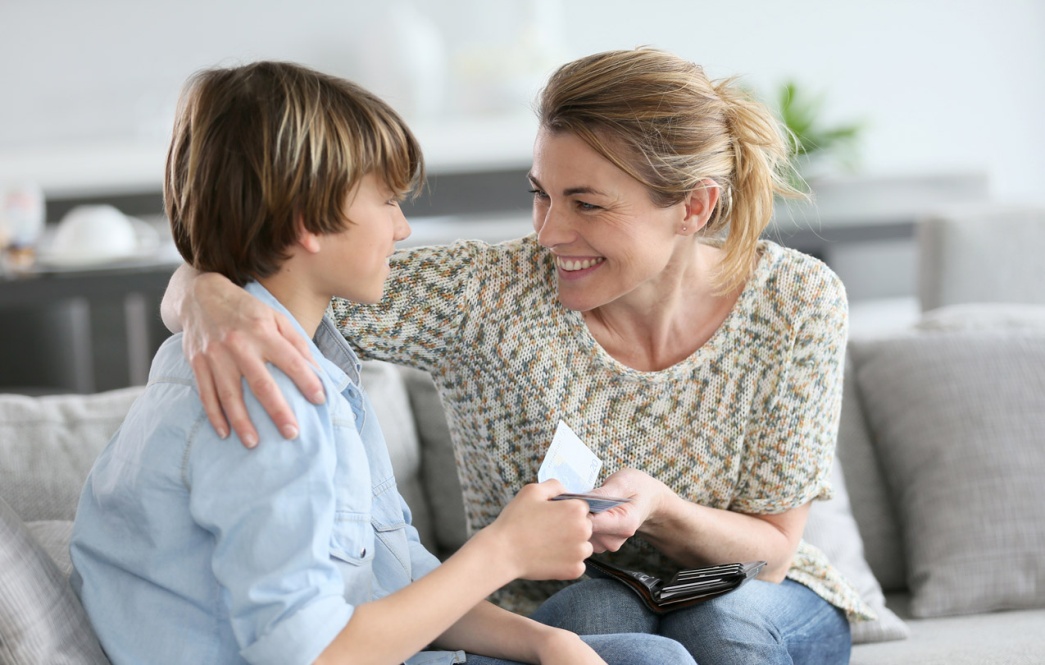 Сегодня хороший солнечный день. Ребята договорились поиграть в футбол. Витю назначили вратарем. Мальчик побежал домой, чтобы переодеться и взять мяч. Дверь ему открыла мама.- Витя. а я тебя жду. Сходи, пожалуйста, в магазин. У нас кончился хлеб. Вопросы и задание:Как вы думаете, как поступит Витя?Какой разговор возможен с мамой?Что Витя скажет ребятам?Как бы вы поступили в данной ситуации? Предложите свои варианты.Кейс. «Прощение»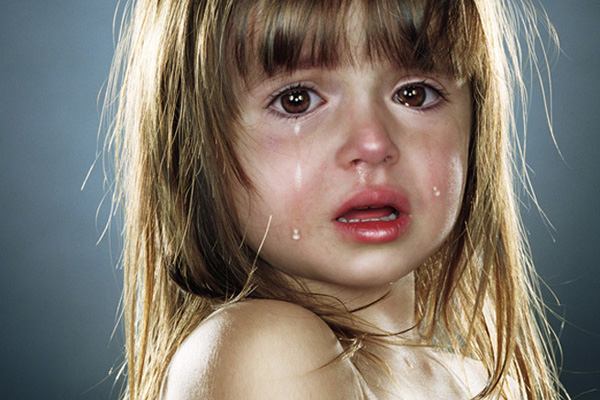 Весь вечер Оля делала визуальный  проект. Она очень старалась, потому что хотела защитить его уже завтра. Закончив работу, Оля оставила работу на столе. В этот момент в комнату зашел ее брат Андрей:- Привет, Оль! – сказал он и бросил на стол телефон.- Там же мой проект! – крикнула Оля.- Этот, что ли? – спросил Андрей и дернул за уголок бумаги, который виднелся из-под телефона. Уголок оторвался.- Что ты наделал! Оля посмотрела на остатки разработки, из ее глаз брызнули слезы…Вопросы и задание:Как Андрей объяснит ситуацию сестре? Как он успокоит Олю?Какие слова надо использовать, чтобы нивелировать ситуацию?Как бы вы поступили в данной ситуации? – смоделируйте ситуацию.